Krogsbølle 2024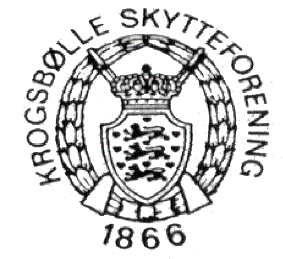 KROGSBØLLESTÆVNETKrogsbølle Skytteforening  indbyder skytter fra åben klasse og senior indenfor       DGI-Fyn skydning til stævne på 15 meter banen i kælderen på Krogsbølle skole.               søndag d. 25. februar.SKYDETIDER:                    fra kl. 9.30  til kl. 14.00SKYDNING:20 skud med gevær- eller albuestøtte i følgende klasserUÅ, VÅ, S, Indskud  75 Kr. inkl. mesterskab.Præmier eftersendes.HOLDKONKURRENCE:Der skydes om en vandrepokal.Hver kreds må stille med så mange skytter de vil og lade de 5 bedste resultater være gældende. Ingen indskud.PRAKTISKE OPLYSNINGER:Pokalen er en vandrepokal og kan aldrig vindes til ejendom.Den vindende kreds har pligt til at lade indgravere årstal og kredsens navn i pokalen.PATRONER   kan købes på banen.KLASSEKORT  skal forevises på forlangende.Med venlig hilsenKrogsbølle SkytteforeningIb Hansen